 彰化縣草港國民小學109學年度公開授課【共同備課】紀錄表草港國民小學109學年度六年級數學領域教學活動設計表           彰化縣草港國民小學108學年度教師公開授課【教學觀察】紀錄表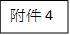            彰化縣草港國民小學109學年度公開授課【議課】紀錄表備課時間109.8.28備課單元六上數學第一單元_最大公因數與最小公倍數備課人員許淑娥、陳永男教材來源康軒備課紀錄：（如設計理念、學習者分析、教學目標、教學活動、學習迷思、評量方式等）設計理念: 透過以「形」表徵「數」的「長方形數」操作，發展「質數、合數、因數分解」之具體心像。教學目標: （一)給定總數(25以內)，解決「可能的長方形數(含正方形)排列方式」問題。(二)將「可能的長方形數排列方式」作初步非正式分類。(三)核心概念：發展質數、合數、因數分解的操作性幾何表徵心像學習迷思: 長方形數的迷思概念：正方形數屬於長方形數兩個長方形數經由旋轉後相同，為同一個長方形數。排成一個點或一直線的不屬於長方形數。排出的長方形數必為實心，空心不為長方形數。評量方式:實際操作、學習單書寫備課紀錄：（如設計理念、學習者分析、教學目標、教學活動、學習迷思、評量方式等）設計理念: 透過以「形」表徵「數」的「長方形數」操作，發展「質數、合數、因數分解」之具體心像。教學目標: （一)給定總數(25以內)，解決「可能的長方形數(含正方形)排列方式」問題。(二)將「可能的長方形數排列方式」作初步非正式分類。(三)核心概念：發展質數、合數、因數分解的操作性幾何表徵心像學習迷思: 長方形數的迷思概念：正方形數屬於長方形數兩個長方形數經由旋轉後相同，為同一個長方形數。排成一個點或一直線的不屬於長方形數。排出的長方形數必為實心，空心不為長方形數。評量方式:實際操作、學習單書寫備課照片1：說明教學科目及單元備課照片2：質數觀念的釐清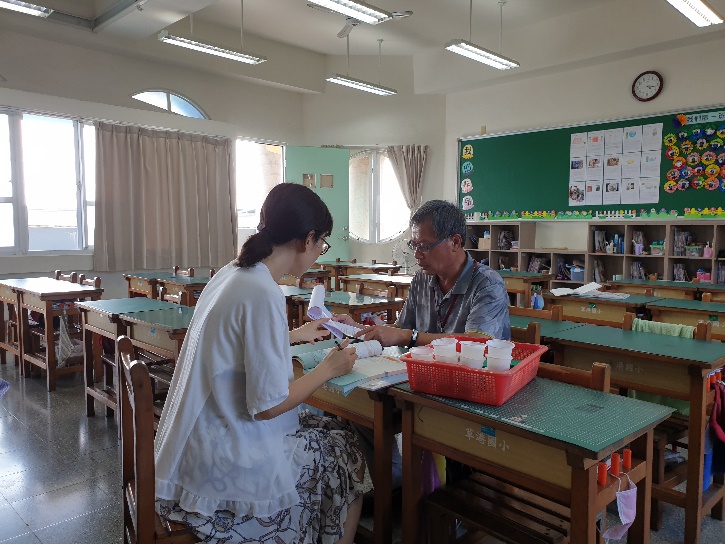 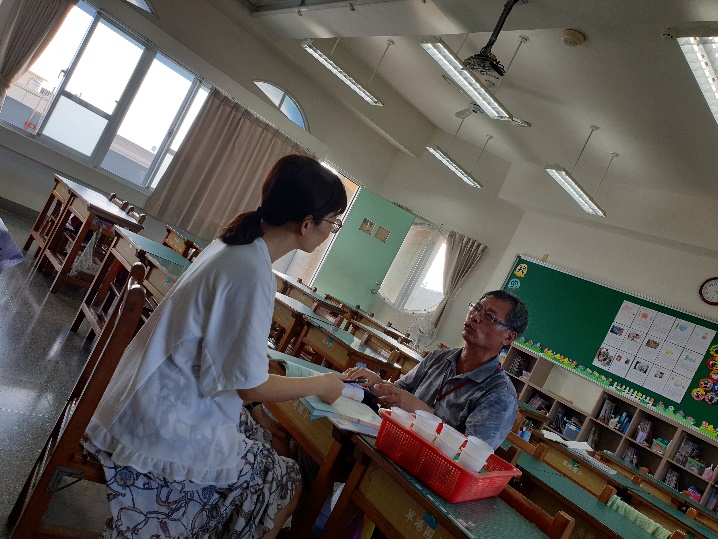 教學單元康軒版六下數學第一單元_最大公因數與最小公倍數教學日期教學日期教學日期  109年 9 月 3日  109年 9 月 3日教學班級六年甲班教學設計者教學設計者教學設計者許淑娥、陳永男許淑娥、陳永男教材來源康軒教學時間教學時間教學時間40分鐘40分鐘教學目標： (一)給定總數(25以內)，解決「可能的長方形數(含正方形)排列方式」問題。(二)將「可能的長方形數排列方式」作初步非正式分類。(三)核心概念：發展質數、合數、因數分解的操作性幾何表徵心像二、教學準備：     花片、圍棋(2人一組，每組25顆)、學習單、撲克牌（4人一組，每組一副）教學目標： (一)給定總數(25以內)，解決「可能的長方形數(含正方形)排列方式」問題。(二)將「可能的長方形數排列方式」作初步非正式分類。(三)核心概念：發展質數、合數、因數分解的操作性幾何表徵心像二、教學準備：     花片、圍棋(2人一組，每組25顆)、學習單、撲克牌（4人一組，每組一副）教學目標： (一)給定總數(25以內)，解決「可能的長方形數(含正方形)排列方式」問題。(二)將「可能的長方形數排列方式」作初步非正式分類。(三)核心概念：發展質數、合數、因數分解的操作性幾何表徵心像二、教學準備：     花片、圍棋(2人一組，每組25顆)、學習單、撲克牌（4人一組，每組一副）教學目標： (一)給定總數(25以內)，解決「可能的長方形數(含正方形)排列方式」問題。(二)將「可能的長方形數排列方式」作初步非正式分類。(三)核心概念：發展質數、合數、因數分解的操作性幾何表徵心像二、教學準備：     花片、圍棋(2人一組，每組25顆)、學習單、撲克牌（4人一組，每組一副）教學目標： (一)給定總數(25以內)，解決「可能的長方形數(含正方形)排列方式」問題。(二)將「可能的長方形數排列方式」作初步非正式分類。(三)核心概念：發展質數、合數、因數分解的操作性幾何表徵心像二、教學準備：     花片、圍棋(2人一組，每組25顆)、學習單、撲克牌（4人一組，每組一副）教學目標： (一)給定總數(25以內)，解決「可能的長方形數(含正方形)排列方式」問題。(二)將「可能的長方形數排列方式」作初步非正式分類。(三)核心概念：發展質數、合數、因數分解的操作性幾何表徵心像二、教學準備：     花片、圍棋(2人一組，每組25顆)、學習單、撲克牌（4人一組，每組一副）教學目標： (一)給定總數(25以內)，解決「可能的長方形數(含正方形)排列方式」問題。(二)將「可能的長方形數排列方式」作初步非正式分類。(三)核心概念：發展質數、合數、因數分解的操作性幾何表徵心像二、教學準備：     花片、圍棋(2人一組，每組25顆)、學習單、撲克牌（4人一組，每組一副）教   學   活   動教   學   活   動教   學   活   動時間分配教學資源教學資源學習評量引起動機教師在黑板上畫一個點，並提問這是什麼？學生答：一個點。教師在黑板依次貼兩個花片、三個花片，並提問這些花片連成什麼？學生回答：連成一條線教師再貼四個花片，並提問，排出什麼圖形？○○○○學生回答：還是一條線教師提問：那這四個花片，有別的排法嗎？學生回答：有，可排成正方形。○○○○教師提問：「那八個點可不可以排成正方形？」請學生上來示範   ○○○ ○○○○   教師告知學生空心方形不得分，今天我們要排的方形一定要實心的。教師提問：「那八個點排長方形可以嗎？」請學生上來示範。提醒學生長方形也要排實心的。○○○○○○○○教師提問：「這是幾個一排？」學生回答：「2個一排」教師提問：「總共有幾排？」  學生回答：「4排」教師提問：「那怎麼用乘法算式記錄下來？」學生回答：「2x4」教師說：「今天我們就是要來進行排出長方形或正方形的比賽。」主要活動【活動一】排出長方形大挑戰：遊戲規則示範及說明：(老師找一名同學示範並說明遊戲規則，其他學生聆聽)老師先出題，老師從1~25的數字中，選一個數字，請示範同學排出一個長方形數。若示範同學排出一個長方形數，則得一分，換老師排出一個長方形數，若老師能排出不同之長方形數，亦可得一分，依此類推。若排不出長方形數，則不得分。若雙方都排不出長方形數，則換人出題，直到25個數字均排完為止。進行遊戲：（安排同學2~3人一組，一組發下一張學習單及25顆圍棋）同組的同學每人拿不同顏色的筆，每個人都有屬於自己的顏色。出題者指定數字給對方排出長方形或正方形，若能排出，則在數字下方的格子，用自己的顏色，記下長方體長x寬的乘法算式。若一個人能寫出一種乘法算式，則換另一人看是否有其他排法，如果兩人都沒有了，則換人出下一題。若這個數字兩人都放棄排不出來，則在數字下方的格子打一個x25個數字排完後，計算自己的總得分數。核對答案教師與學生討論這些數字在排得出長方形或排不出長方形的情形下，所帶給你的感受。教師與學生討論比賽要獲勝的訣竅。統整質數、合數與1的分類教師說明：透過剛才的活動，我們可以發現這些數字分成兩類，一類就是可以排成長方形或正方形，這一類不管哪一個數字，它都可以分解成另外兩個數字相乘，也就是說它從兩個數字合成的，所以數學家就把這些數字取名就合成數，簡稱合數。其他的數字只能排成線跟點，可以連成線的數字，頂多1跟它自己來合成它，數學家認為這是分解的最後剩下來的數字，就命名為質數。另外1最特別，它不能連成線，只是一個點，所以1不是質數也不是合數。【活動二】質數心臟病遊戲規則說明：四人一組，一組發下一副撲克牌。撲克牌1至13，將所有牌平均分配完畢，發牌後不能看牌。發牌者翻出一張牌打到池中，所有參與者判斷是質數就要壓牌，錯誤或速度最慢者將池中的牌全部領回，依順時針方向翻牌打出，最快將手中牌打完者為優勝。進行遊戲。統整活動『歸納統整』可以排出長方形的數字稱為合數。不能排出長方形的數字，能排成一條線的，稱為質數。1這個數字，只是1個點，不能排出長方形，也不能排成一條線，所以1不是質數，也不是合數。引起動機教師在黑板上畫一個點，並提問這是什麼？學生答：一個點。教師在黑板依次貼兩個花片、三個花片，並提問這些花片連成什麼？學生回答：連成一條線教師再貼四個花片，並提問，排出什麼圖形？○○○○學生回答：還是一條線教師提問：那這四個花片，有別的排法嗎？學生回答：有，可排成正方形。○○○○教師提問：「那八個點可不可以排成正方形？」請學生上來示範   ○○○ ○○○○   教師告知學生空心方形不得分，今天我們要排的方形一定要實心的。教師提問：「那八個點排長方形可以嗎？」請學生上來示範。提醒學生長方形也要排實心的。○○○○○○○○教師提問：「這是幾個一排？」學生回答：「2個一排」教師提問：「總共有幾排？」  學生回答：「4排」教師提問：「那怎麼用乘法算式記錄下來？」學生回答：「2x4」教師說：「今天我們就是要來進行排出長方形或正方形的比賽。」主要活動【活動一】排出長方形大挑戰：遊戲規則示範及說明：(老師找一名同學示範並說明遊戲規則，其他學生聆聽)老師先出題，老師從1~25的數字中，選一個數字，請示範同學排出一個長方形數。若示範同學排出一個長方形數，則得一分，換老師排出一個長方形數，若老師能排出不同之長方形數，亦可得一分，依此類推。若排不出長方形數，則不得分。若雙方都排不出長方形數，則換人出題，直到25個數字均排完為止。進行遊戲：（安排同學2~3人一組，一組發下一張學習單及25顆圍棋）同組的同學每人拿不同顏色的筆，每個人都有屬於自己的顏色。出題者指定數字給對方排出長方形或正方形，若能排出，則在數字下方的格子，用自己的顏色，記下長方體長x寬的乘法算式。若一個人能寫出一種乘法算式，則換另一人看是否有其他排法，如果兩人都沒有了，則換人出下一題。若這個數字兩人都放棄排不出來，則在數字下方的格子打一個x25個數字排完後，計算自己的總得分數。核對答案教師與學生討論這些數字在排得出長方形或排不出長方形的情形下，所帶給你的感受。教師與學生討論比賽要獲勝的訣竅。統整質數、合數與1的分類教師說明：透過剛才的活動，我們可以發現這些數字分成兩類，一類就是可以排成長方形或正方形，這一類不管哪一個數字，它都可以分解成另外兩個數字相乘，也就是說它從兩個數字合成的，所以數學家就把這些數字取名就合成數，簡稱合數。其他的數字只能排成線跟點，可以連成線的數字，頂多1跟它自己來合成它，數學家認為這是分解的最後剩下來的數字，就命名為質數。另外1最特別，它不能連成線，只是一個點，所以1不是質數也不是合數。【活動二】質數心臟病遊戲規則說明：四人一組，一組發下一副撲克牌。撲克牌1至13，將所有牌平均分配完畢，發牌後不能看牌。發牌者翻出一張牌打到池中，所有參與者判斷是質數就要壓牌，錯誤或速度最慢者將池中的牌全部領回，依順時針方向翻牌打出，最快將手中牌打完者為優勝。進行遊戲。統整活動『歸納統整』可以排出長方形的數字稱為合數。不能排出長方形的數字，能排成一條線的，稱為質數。1這個數字，只是1個點，不能排出長方形，也不能排成一條線，所以1不是質數，也不是合數。引起動機教師在黑板上畫一個點，並提問這是什麼？學生答：一個點。教師在黑板依次貼兩個花片、三個花片，並提問這些花片連成什麼？學生回答：連成一條線教師再貼四個花片，並提問，排出什麼圖形？○○○○學生回答：還是一條線教師提問：那這四個花片，有別的排法嗎？學生回答：有，可排成正方形。○○○○教師提問：「那八個點可不可以排成正方形？」請學生上來示範   ○○○ ○○○○   教師告知學生空心方形不得分，今天我們要排的方形一定要實心的。教師提問：「那八個點排長方形可以嗎？」請學生上來示範。提醒學生長方形也要排實心的。○○○○○○○○教師提問：「這是幾個一排？」學生回答：「2個一排」教師提問：「總共有幾排？」  學生回答：「4排」教師提問：「那怎麼用乘法算式記錄下來？」學生回答：「2x4」教師說：「今天我們就是要來進行排出長方形或正方形的比賽。」主要活動【活動一】排出長方形大挑戰：遊戲規則示範及說明：(老師找一名同學示範並說明遊戲規則，其他學生聆聽)老師先出題，老師從1~25的數字中，選一個數字，請示範同學排出一個長方形數。若示範同學排出一個長方形數，則得一分，換老師排出一個長方形數，若老師能排出不同之長方形數，亦可得一分，依此類推。若排不出長方形數，則不得分。若雙方都排不出長方形數，則換人出題，直到25個數字均排完為止。進行遊戲：（安排同學2~3人一組，一組發下一張學習單及25顆圍棋）同組的同學每人拿不同顏色的筆，每個人都有屬於自己的顏色。出題者指定數字給對方排出長方形或正方形，若能排出，則在數字下方的格子，用自己的顏色，記下長方體長x寬的乘法算式。若一個人能寫出一種乘法算式，則換另一人看是否有其他排法，如果兩人都沒有了，則換人出下一題。若這個數字兩人都放棄排不出來，則在數字下方的格子打一個x25個數字排完後，計算自己的總得分數。核對答案教師與學生討論這些數字在排得出長方形或排不出長方形的情形下，所帶給你的感受。教師與學生討論比賽要獲勝的訣竅。統整質數、合數與1的分類教師說明：透過剛才的活動，我們可以發現這些數字分成兩類，一類就是可以排成長方形或正方形，這一類不管哪一個數字，它都可以分解成另外兩個數字相乘，也就是說它從兩個數字合成的，所以數學家就把這些數字取名就合成數，簡稱合數。其他的數字只能排成線跟點，可以連成線的數字，頂多1跟它自己來合成它，數學家認為這是分解的最後剩下來的數字，就命名為質數。另外1最特別，它不能連成線，只是一個點，所以1不是質數也不是合數。【活動二】質數心臟病遊戲規則說明：四人一組，一組發下一副撲克牌。撲克牌1至13，將所有牌平均分配完畢，發牌後不能看牌。發牌者翻出一張牌打到池中，所有參與者判斷是質數就要壓牌，錯誤或速度最慢者將池中的牌全部領回，依順時針方向翻牌打出，最快將手中牌打完者為優勝。進行遊戲。統整活動『歸納統整』可以排出長方形的數字稱為合數。不能排出長方形的數字，能排成一條線的，稱為質數。1這個數字，只是1個點，不能排出長方形，也不能排成一條線，所以1不是質數，也不是合數。5分5153102花片電腦、投影設備學習單、圍棋電腦、投影設備電腦、投影設備撲克牌花片電腦、投影設備學習單、圍棋電腦、投影設備電腦、投影設備撲克牌學生能正確回答學生能舉手上台示範學生能正確回答學生能專心聆聽規則實作評量學生能正確操作討論並發表學生專心聽講和參與程度。實作評量學生參與活動的程度學生能專心聽講參考資料參考資料參考資料參考資料參考資料參考資料參考資料youtube影片：107年數學奠基模組進教室-11. 長方形數（中文字幕）https://www.youtube.com/watch?v=V7tBWcTTP9U&t youtube影片：107年數學奠基模組進教室-11. 長方形數（中文字幕）https://www.youtube.com/watch?v=V7tBWcTTP9U&t youtube影片：107年數學奠基模組進教室-11. 長方形數（中文字幕）https://www.youtube.com/watch?v=V7tBWcTTP9U&t youtube影片：107年數學奠基模組進教室-11. 長方形數（中文字幕）https://www.youtube.com/watch?v=V7tBWcTTP9U&t youtube影片：107年數學奠基模組進教室-11. 長方形數（中文字幕）https://www.youtube.com/watch?v=V7tBWcTTP9U&t youtube影片：107年數學奠基模組進教室-11. 長方形數（中文字幕）https://www.youtube.com/watch?v=V7tBWcTTP9U&t youtube影片：107年數學奠基模組進教室-11. 長方形數（中文字幕）https://www.youtube.com/watch?v=V7tBWcTTP9U&t 公開授課照片1：引起動機排出長方形公開授課照片2：排出長方形大挑戰之1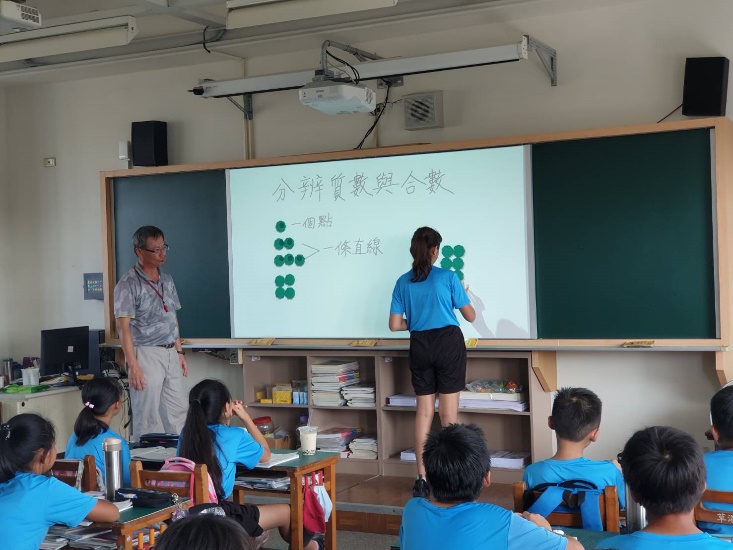 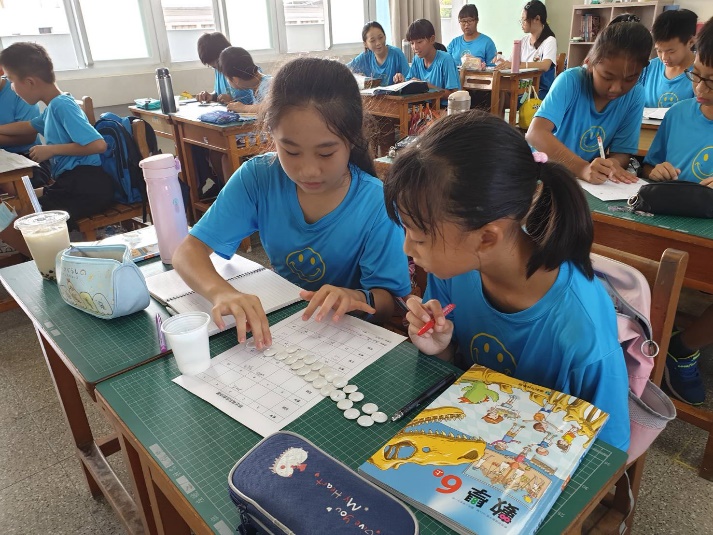 公開授課照片3:排出長方形大挑戰之2公開授課照4：教師和學生討論獲勝訣竅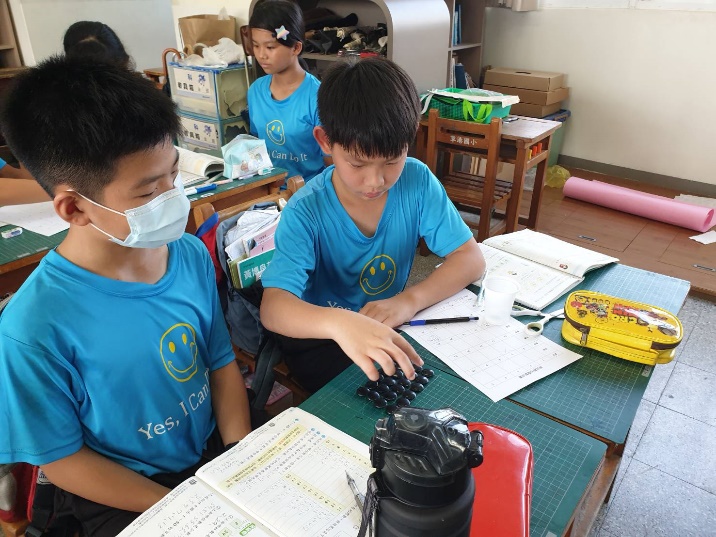 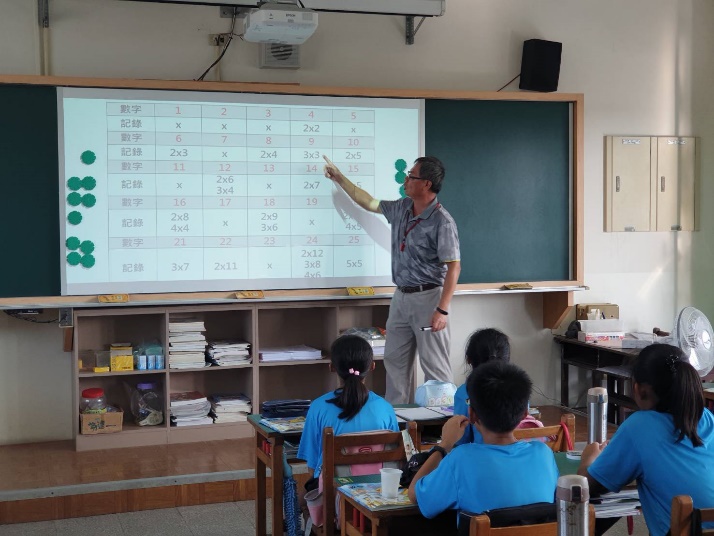 公開授課照片5：教師做統整與歸納，利用長方形數引導出質數和合數的觀念公開授課照片6：質數心臟病遊戲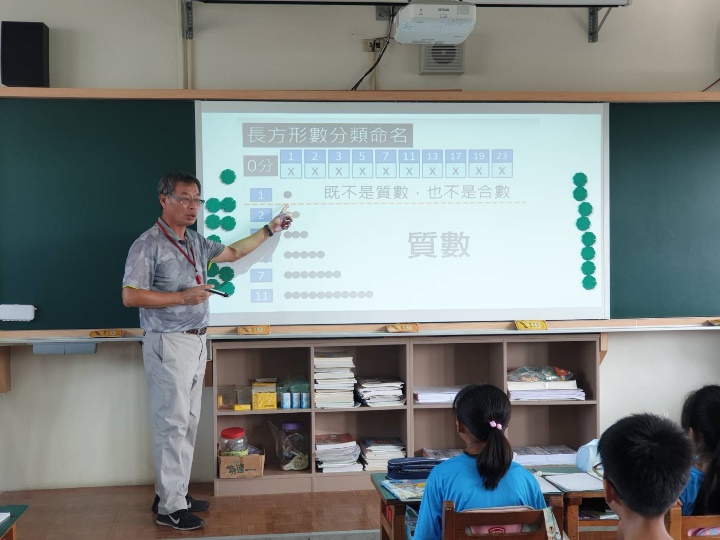 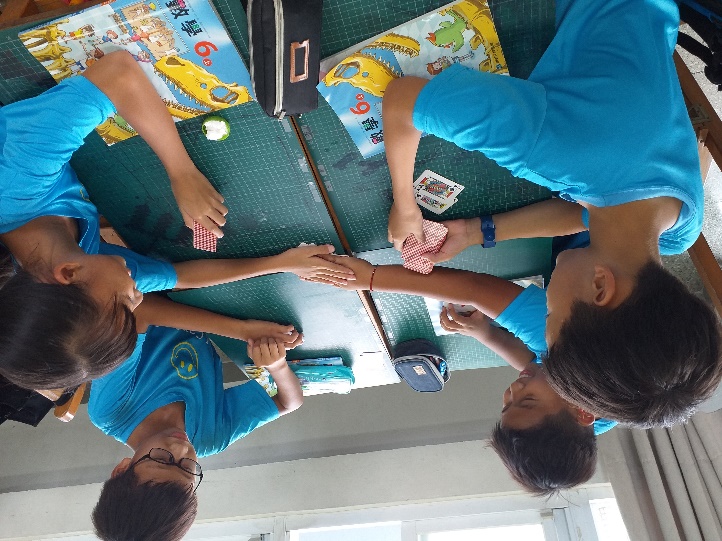 公開課科目數學課程單元第一單元_最大公因數與最小公倍數第一單元_最大公因數與最小公倍數第一單元_最大公因數與最小公倍數授課教師陳永男觀課教師許淑娥日期109.09.03領域教 學 指 標充分展現大部分展現部分展現亟需改善摘要敘述A掌握教學目標A1掌握教材內容1.教師能照教案內容授課，引導學生操作，但說明宜清楚些，避免學生產生誤解。2.教案編寫具體可行。3.教案編寫讓教師能依序引導學生了解教學重點。A掌握教學目標A2設計有結構有組織的教學方案1.教師能照教案內容授課，引導學生操作，但說明宜清楚些，避免學生產生誤解。2.教案編寫具體可行。3.教案編寫讓教師能依序引導學生了解教學重點。A掌握教學目標A3系統呈現教材1.教師能照教案內容授課，引導學生操作，但說明宜清楚些，避免學生產生誤解。2.教案編寫具體可行。3.教案編寫讓教師能依序引導學生了解教學重點。B活用教學策略B1引起並維持學生學習動機1.在教師的引導下，學生充滿了學習的興趣。2.教學較重實作，仍需求變化。3.教師能善用教具及視聽多媒體。4.教師在啟發學生思考方面雖有引導，但部分學生反應不佳。B活用教學策略B2運用多元的教學方法及學習活動1.在教師的引導下，學生充滿了學習的興趣。2.教學較重實作，仍需求變化。3.教師能善用教具及視聽多媒體。4.教師在啟發學生思考方面雖有引導，但部分學生反應不佳。B活用教學策略B3使用各種教學媒體1.在教師的引導下，學生充滿了學習的興趣。2.教學較重實作，仍需求變化。3.教師能善用教具及視聽多媒體。4.教師在啟發學生思考方面雖有引導，但部分學生反應不佳。B活用教學策略B4善於發問，啟發思考1.在教師的引導下，學生充滿了學習的興趣。2.教學較重實作，仍需求變化。3.教師能善用教具及視聽多媒體。4.教師在啟發學生思考方面雖有引導，但部分學生反應不佳。C有效溝通C1運用良好的語文技巧1.教師語文表達沒問題。2.教師能用肢體語言來協助表達，吸引學生注意。3.學生提出或回答問題時，教師能耐心的聆聽與回答。C有效溝通C2適當地運用身體語言1.教師語文表達沒問題。2.教師能用肢體語言來協助表達，吸引學生注意。3.學生提出或回答問題時，教師能耐心的聆聽與回答。C有效溝通C3用心注意學生發表，建立多向的師生互動與溝通1.教師語文表達沒問題。2.教師能用肢體語言來協助表達，吸引學生注意。3.學生提出或回答問題時，教師能耐心的聆聽與回答。D營造學習環境D1營造和諧愉快的班級氣氛1.教師能帶動班級輕鬆的學習氣氛。2.利用分組比賽及教具，能提升學生學習的興趣。3.教師能利用教具及多媒體教學，但若在教室布置方面也能配合，那會更好。4.雖有實作項目，但在老師的指揮下，同學都能認真操作，不會混亂。5.比賽獲勝的同學，教師能利用獎品來做學習增強。D營造學習環境D2維持有利學習的班級氣氛1.教師能帶動班級輕鬆的學習氣氛。2.利用分組比賽及教具，能提升學生學習的興趣。3.教師能利用教具及多媒體教學，但若在教室布置方面也能配合，那會更好。4.雖有實作項目，但在老師的指揮下，同學都能認真操作，不會混亂。5.比賽獲勝的同學，教師能利用獎品來做學習增強。D營造學習環境D3妥善規劃教學情境1.教師能帶動班級輕鬆的學習氣氛。2.利用分組比賽及教具，能提升學生學習的興趣。3.教師能利用教具及多媒體教學，但若在教室布置方面也能配合，那會更好。4.雖有實作項目，但在老師的指揮下，同學都能認真操作，不會混亂。5.比賽獲勝的同學，教師能利用獎品來做學習增強。D營造學習環境D4建立良好的教室常規和程序1.教師能帶動班級輕鬆的學習氣氛。2.利用分組比賽及教具，能提升學生學習的興趣。3.教師能利用教具及多媒體教學，但若在教室布置方面也能配合，那會更好。4.雖有實作項目，但在老師的指揮下，同學都能認真操作，不會混亂。5.比賽獲勝的同學，教師能利用獎品來做學習增強。D營造學習環境D5有效運用各種鼓勵學習的措施1.教師能帶動班級輕鬆的學習氣氛。2.利用分組比賽及教具，能提升學生學習的興趣。3.教師能利用教具及多媒體教學，但若在教室布置方面也能配合，那會更好。4.雖有實作項目，但在老師的指揮下，同學都能認真操作，不會混亂。5.比賽獲勝的同學，教師能利用獎品來做學習增強。E善用評量回饋E1充分有效地完成教學1.教學效果良好，能達成教學目標。2.部分學生思考較慢，未能完成學習單，在實作的時間方面仍須多注意調整。3.學生能認真操作，了解老師教學重點，也能回答老師的提問。4.學生能分辨出1和質數及合數的不同。E善用評量回饋E2有效掌握教學時間1.教學效果良好，能達成教學目標。2.部分學生思考較慢，未能完成學習單，在實作的時間方面仍須多注意調整。3.學生能認真操作，了解老師教學重點，也能回答老師的提問。4.學生能分辨出1和質數及合數的不同。E善用評量回饋E3評量學生表現並提供回饋與指導1.教學效果良好，能達成教學目標。2.部分學生思考較慢，未能完成學習單，在實作的時間方面仍須多注意調整。3.學生能認真操作，了解老師教學重點，也能回答老師的提問。4.學生能分辨出1和質數及合數的不同。E善用評量回饋E4達成預期學習效果1.教學效果良好，能達成教學目標。2.部分學生思考較慢，未能完成學習單，在實作的時間方面仍須多注意調整。3.學生能認真操作，了解老師教學重點，也能回答老師的提問。4.學生能分辨出1和質數及合數的不同。我的學習與建議1.學生在做實作比賽前，教師對規則的說明應再具體清楚些，避免學生產生誤解，導致操作錯誤。2.在比賽紀錄方面，應交代學生用不同的筆來記錄，這樣比較容易分清楚學生的勝負。3.部分學生思考較慢，建議在分組方面可考慮四人為一組，由反應較好的同學帶領思考較慢同學，除了可以節省一些教學時間之外，在教學效果方面應該也能提升。4.教師針對1、質數及合數的綜合解說宜再清楚些，讓學生都能做正確的辨認，以利質因數分解之教學。1.學生在做實作比賽前，教師對規則的說明應再具體清楚些，避免學生產生誤解，導致操作錯誤。2.在比賽紀錄方面，應交代學生用不同的筆來記錄，這樣比較容易分清楚學生的勝負。3.部分學生思考較慢，建議在分組方面可考慮四人為一組，由反應較好的同學帶領思考較慢同學，除了可以節省一些教學時間之外，在教學效果方面應該也能提升。4.教師針對1、質數及合數的綜合解說宜再清楚些，讓學生都能做正確的辨認，以利質因數分解之教學。1.學生在做實作比賽前，教師對規則的說明應再具體清楚些，避免學生產生誤解，導致操作錯誤。2.在比賽紀錄方面，應交代學生用不同的筆來記錄，這樣比較容易分清楚學生的勝負。3.部分學生思考較慢，建議在分組方面可考慮四人為一組，由反應較好的同學帶領思考較慢同學，除了可以節省一些教學時間之外，在教學效果方面應該也能提升。4.教師針對1、質數及合數的綜合解說宜再清楚些，讓學生都能做正確的辨認，以利質因數分解之教學。1.學生在做實作比賽前，教師對規則的說明應再具體清楚些，避免學生產生誤解，導致操作錯誤。2.在比賽紀錄方面，應交代學生用不同的筆來記錄，這樣比較容易分清楚學生的勝負。3.部分學生思考較慢，建議在分組方面可考慮四人為一組，由反應較好的同學帶領思考較慢同學，除了可以節省一些教學時間之外，在教學效果方面應該也能提升。4.教師針對1、質數及合數的綜合解說宜再清楚些，讓學生都能做正確的辨認，以利質因數分解之教學。1.學生在做實作比賽前，教師對規則的說明應再具體清楚些，避免學生產生誤解，導致操作錯誤。2.在比賽紀錄方面，應交代學生用不同的筆來記錄，這樣比較容易分清楚學生的勝負。3.部分學生思考較慢，建議在分組方面可考慮四人為一組，由反應較好的同學帶領思考較慢同學，除了可以節省一些教學時間之外，在教學效果方面應該也能提升。4.教師針對1、質數及合數的綜合解說宜再清楚些，讓學生都能做正確的辨認，以利質因數分解之教學。1.學生在做實作比賽前，教師對規則的說明應再具體清楚些，避免學生產生誤解，導致操作錯誤。2.在比賽紀錄方面，應交代學生用不同的筆來記錄，這樣比較容易分清楚學生的勝負。3.部分學生思考較慢，建議在分組方面可考慮四人為一組，由反應較好的同學帶領思考較慢同學，除了可以節省一些教學時間之外，在教學效果方面應該也能提升。4.教師針對1、質數及合數的綜合解說宜再清楚些，讓學生都能做正確的辨認，以利質因數分解之教學。議課人員許淑娥、陳永男授課單元六上數學第一單元_最大公因數與最小公倍數議課時間109.09.04教材來源康軒議課紀錄1.教學過程中要多注意學生的個別思考差異，也要加強對教學時間的掌控。2.在教案設計上，質數心臟病的時間可挪出幾分鐘來加強對1、質數及合數的說明。3.教師本身對教學過程的掌控尚須多加強，尤其是對遊戲規則的說明一定要清楚，有些組別因不懂老師所講解的規則，導致比賽操作不正確，教師應多注意。4.部分學生在上課過程只專注於遊戲，對老師的說明專注力不夠，學習效果如何，尚需教師確認。議課紀錄1.教學過程中要多注意學生的個別思考差異，也要加強對教學時間的掌控。2.在教案設計上，質數心臟病的時間可挪出幾分鐘來加強對1、質數及合數的說明。3.教師本身對教學過程的掌控尚須多加強，尤其是對遊戲規則的說明一定要清楚，有些組別因不懂老師所講解的規則，導致比賽操作不正確，教師應多注意。4.部分學生在上課過程只專注於遊戲，對老師的說明專注力不夠，學習效果如何，尚需教師確認。議課紀錄1.教學過程中要多注意學生的個別思考差異，也要加強對教學時間的掌控。2.在教案設計上，質數心臟病的時間可挪出幾分鐘來加強對1、質數及合數的說明。3.教師本身對教學過程的掌控尚須多加強，尤其是對遊戲規則的說明一定要清楚，有些組別因不懂老師所講解的規則，導致比賽操作不正確，教師應多注意。4.部分學生在上課過程只專注於遊戲，對老師的說明專注力不夠，學習效果如何，尚需教師確認。議課紀錄1.教學過程中要多注意學生的個別思考差異，也要加強對教學時間的掌控。2.在教案設計上，質數心臟病的時間可挪出幾分鐘來加強對1、質數及合數的說明。3.教師本身對教學過程的掌控尚須多加強，尤其是對遊戲規則的說明一定要清楚，有些組別因不懂老師所講解的規則，導致比賽操作不正確，教師應多注意。4.部分學生在上課過程只專注於遊戲，對老師的說明專注力不夠，學習效果如何，尚需教師確認。議課照片1：教學過程討論議課照片1：教學過程討論議課照片1：教學過程討論議課照片1：教學過程討論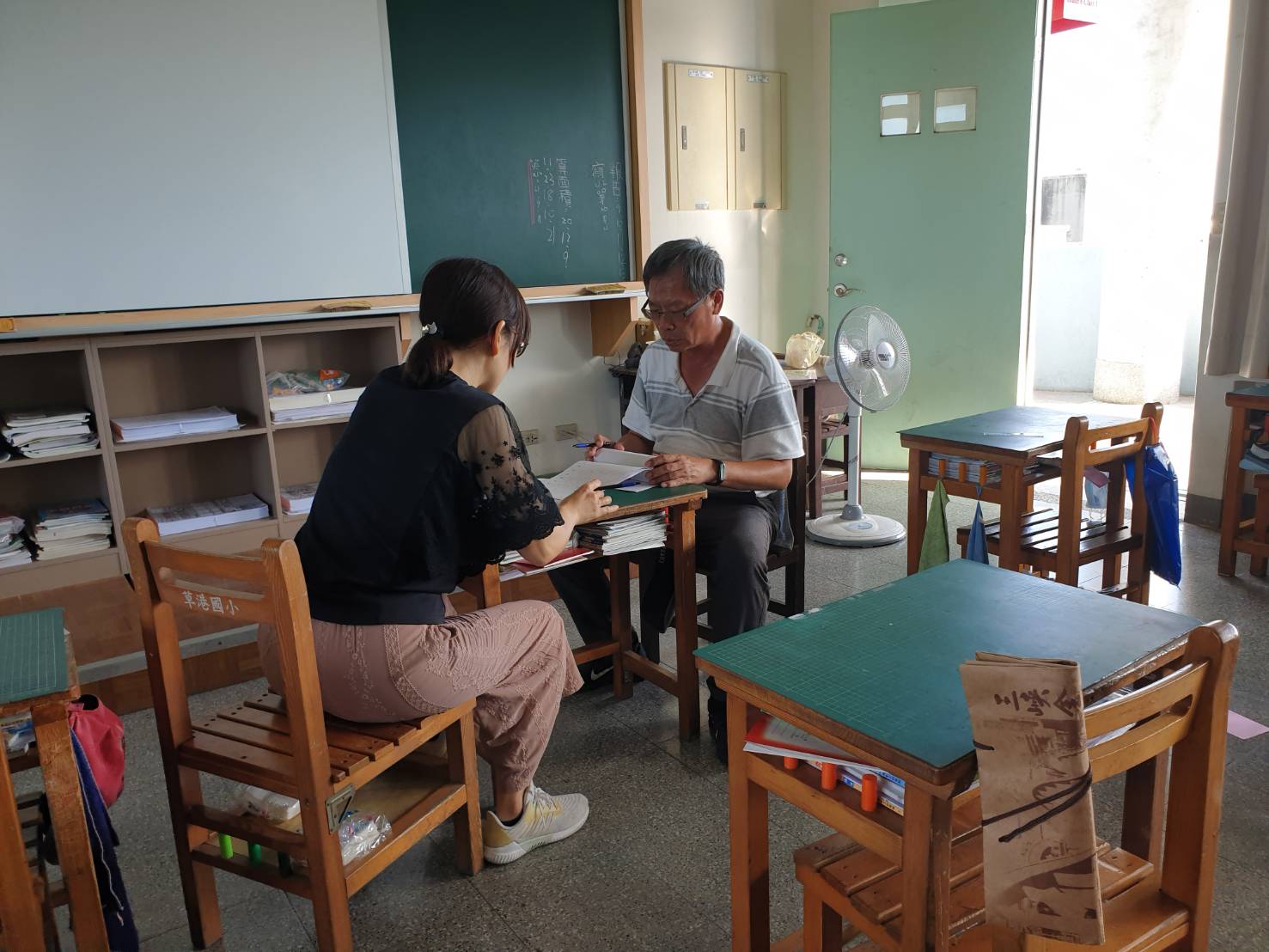 議課照片2：教學缺失討論議課照片2：教學缺失討論議課照片2：教學缺失討論議課照片2：教學缺失討論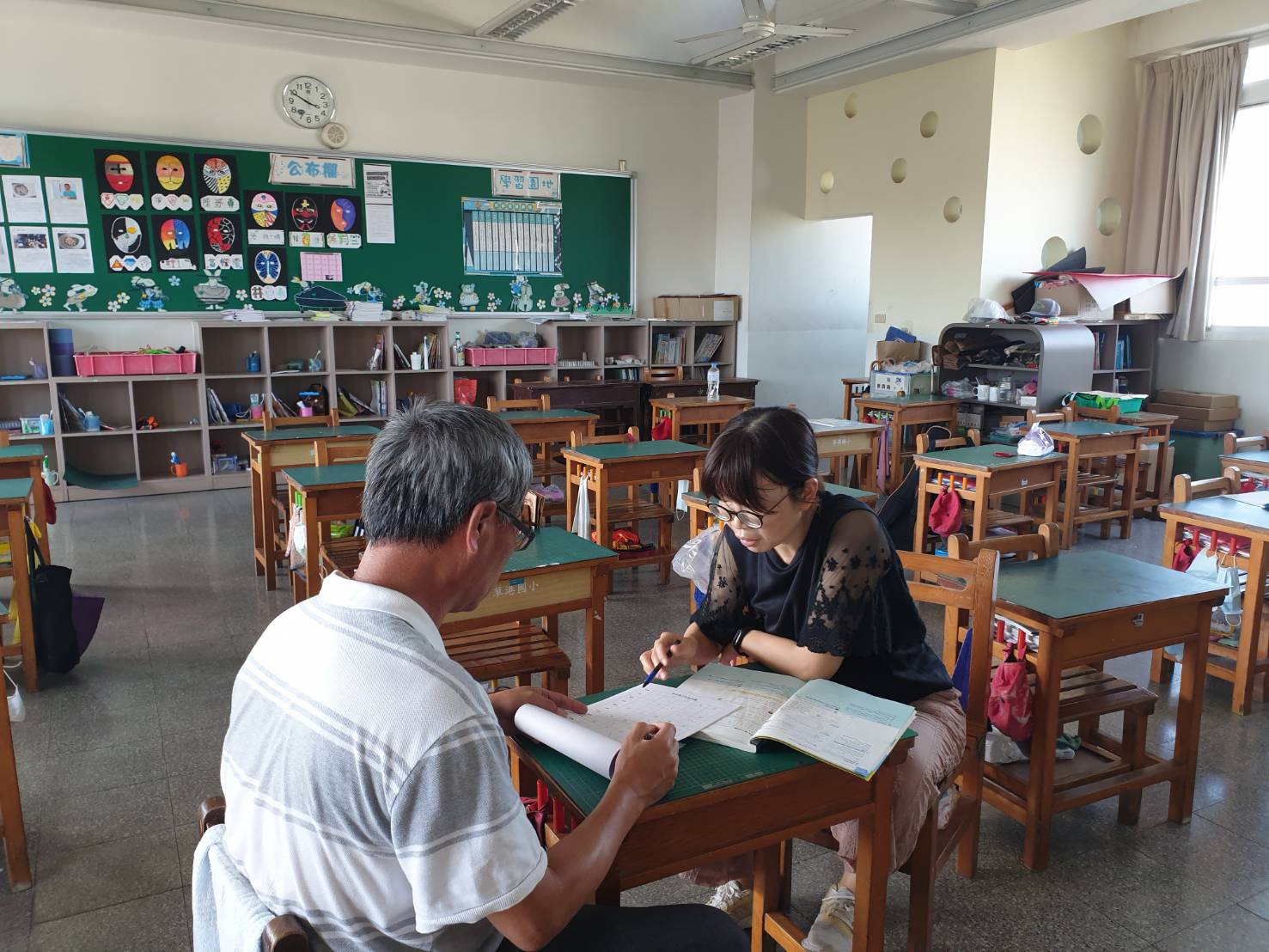 